КАБИНЕТ № 28 - й класс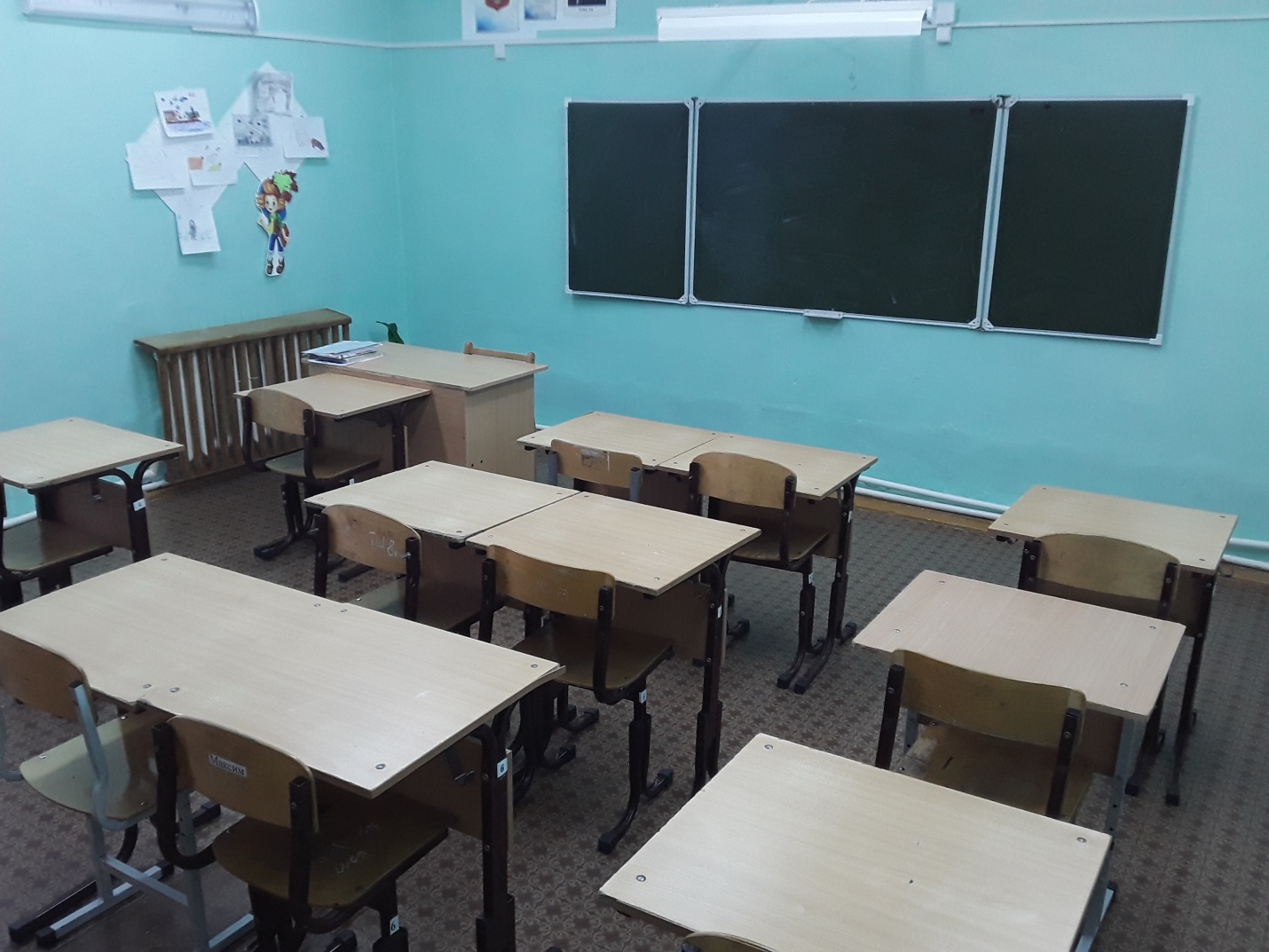 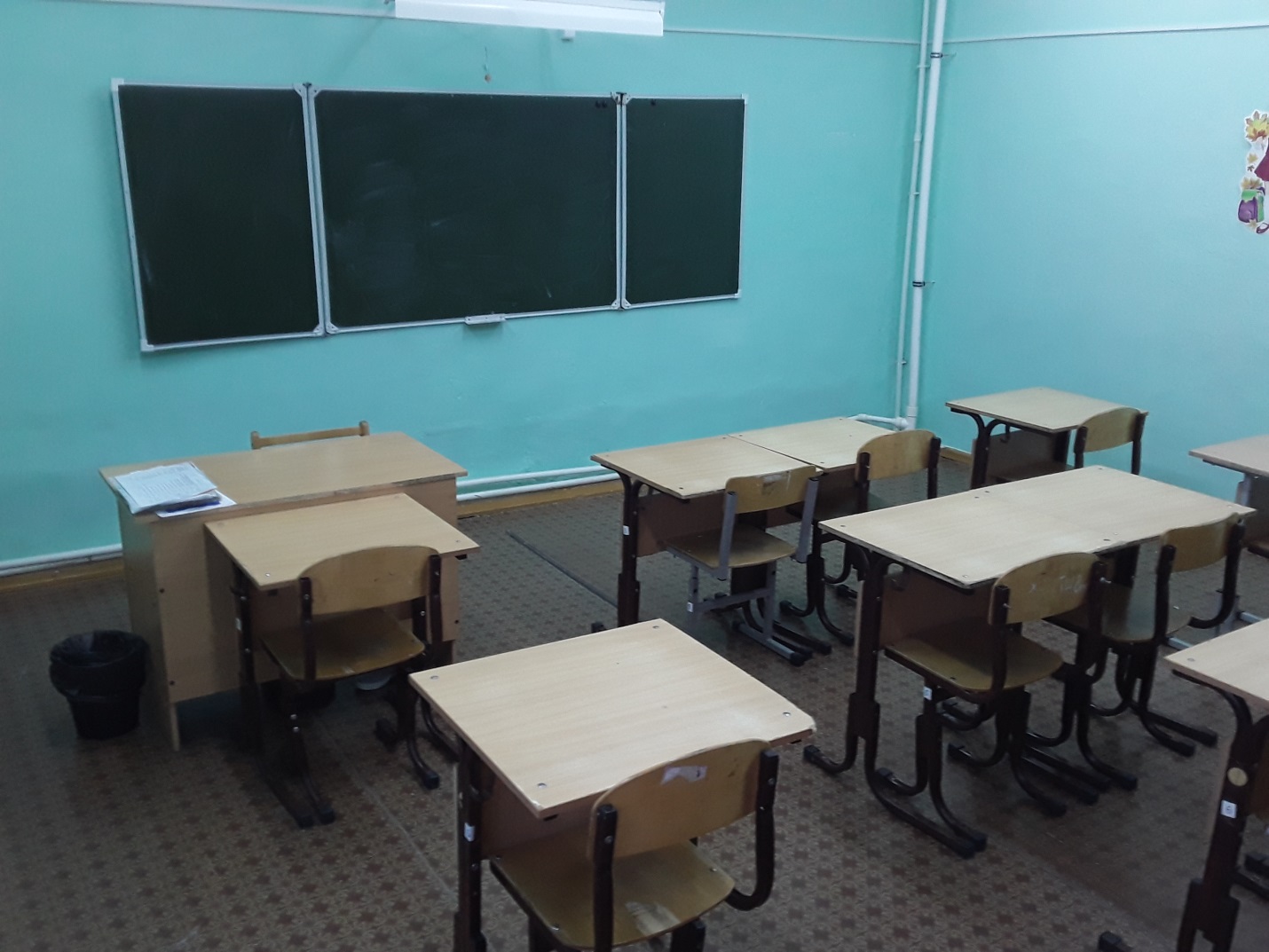 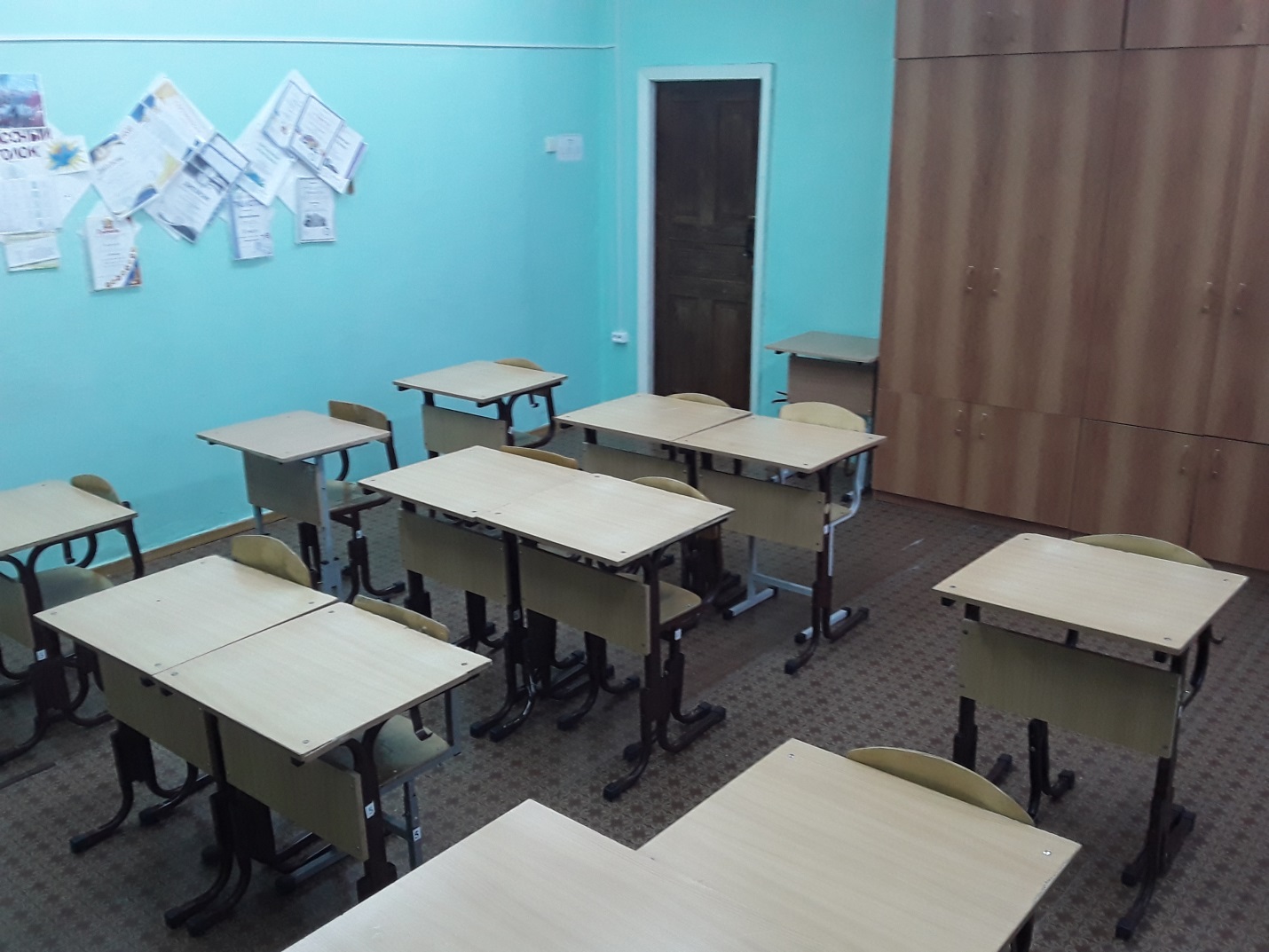 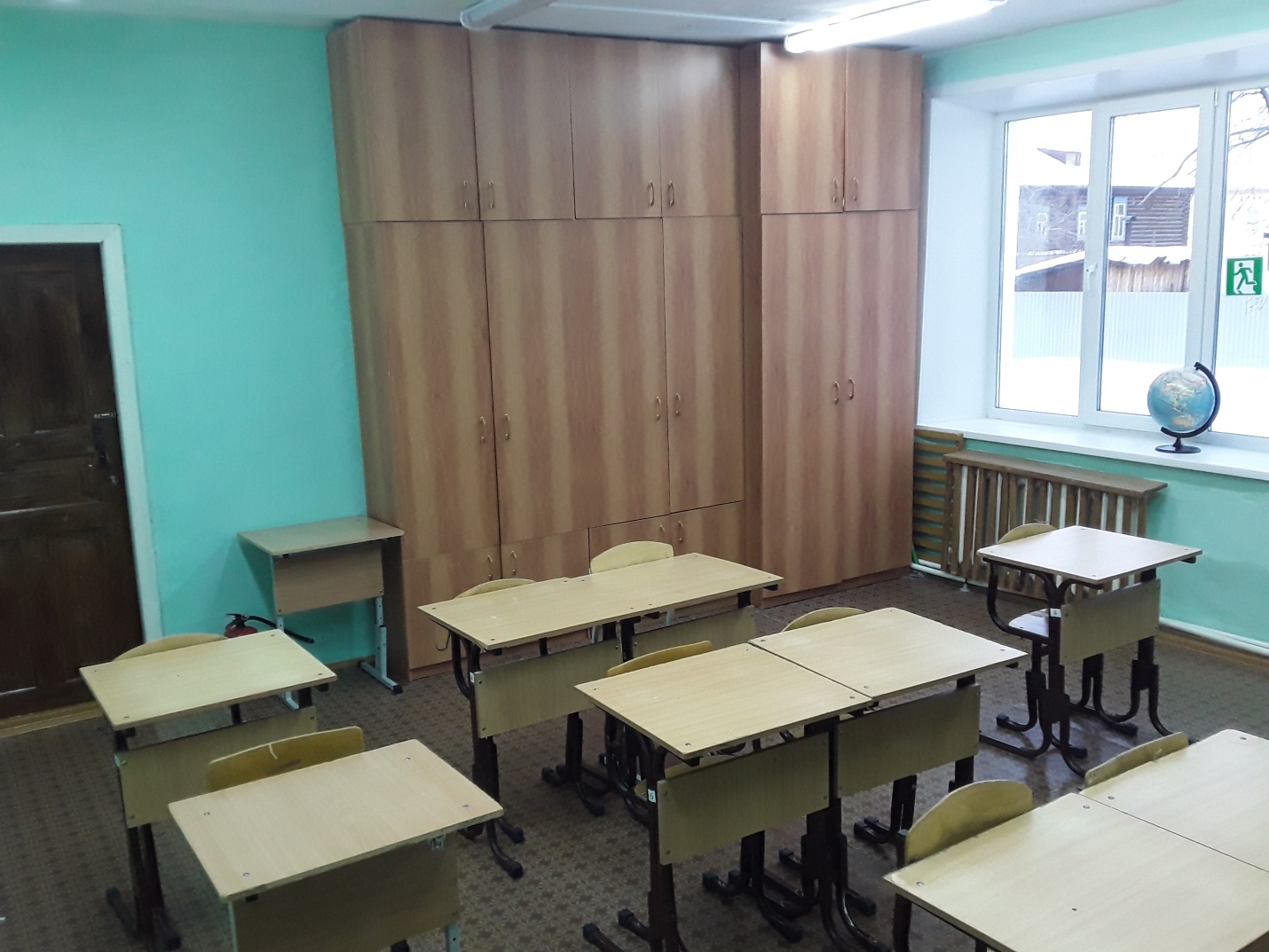 № п/пНаименованиеОбеспеченность1.Доска ученическая 3-х створчатая+2.Набор мебели +3.Ноутбук 15,6 ASUS Laptop+4.Огнетушитель с подставкой+5.Парта регулируемая 1 местная + стул+6.Светильник для освещения школьной доски+7.Светильник светодиодный (кососвет)+8.Светильник ЛПO 4х18-CSVT (потолочный)+9.Стол учителя 1-тумбовый+10.Стул ученический растущий+11.Стул полумягкий+